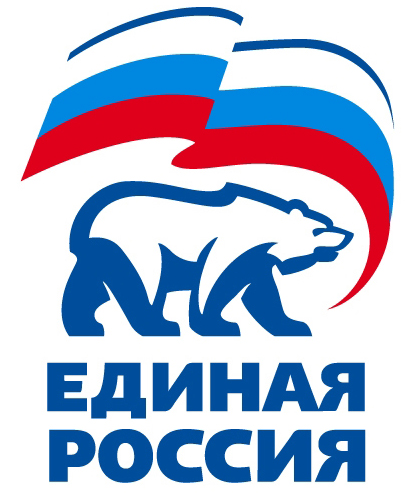                           624022, г.Сысерть, ул. Ленина, 30-2/2, E-mail:9089284340@mail.ruРЕШЕНИЕ №1Местного политического советаСысертского местного отделения Партии «ЕДИНАЯ РОССИЯ»г.Сысерть                                                                                          27 февраля 2020 года О проведении предварительного голосования по кандидатурам для последующего выдвижения от Партии «ЕДИНАЯ РОССИЯ» кандидатов в депутаты на дополнительных выборах Думы Сысертского городского округа Шестого созыва по Южному  двухмандатному избирательному округу № 5 и Октябрьскому двухмандатному избирательному округу № 6.Руководствуясь Решением Президиума Регионального политического совета Свердловского регионального отделения Партии «ЕДИНАЯ РОССИЯ» от 27.02.2020 года «О делегировании полномочий, касающихся процедуры предварительного голосования по кандидатурам для последующего выдвижения от Партии «ЕДИНАЯ РОССИЯ» кандидатов в депутаты представительных органов муниципальных образований и на иные выборные должности в органы местного самоуправления муниципальных образований Свердловской области Местным политическим советам местных отделений Партии «ЕДИНАЯ РОССИЯ», Положения о порядке проведения предварительного голосования по кандидатурам для последующего выдвижения от Партии «ЕДИНАЯ РОССИЯ» кандидатами в депутаты представительных органов муниципальных образований и на иные выборные должности в органы местного самоуправления, утвержденного решением Президиума Генерального совета Всероссийской политической партии «ЕДИНАЯ РОССИЯ» от 14 февраля 2020 года, Местный политический совет РЕШИЛ: 1. Провести 31 мая 2020 года на территории Сысертского городского округа Свердловской области предварительное голосование по определению кандидатур для последующего выдвижения от Партии «ЕДИНАЯ РОССИЯ» кандидатов в депутаты на дополнительных выборах Думы Сысертского городского округа Шестого  созыва по Южному  двухмандатному избирательному округу № 5 и Октябрьскому двухмандатному избирательному округу № 6,  которые должны быть объявлены 13 сентября 2020 года.2.  В срок до 28  февраля 2020 года разместить настоящее решение на сайте Сысертского местного отделения Партии «ЕДИНАЯ РОССИЯ» и опубликовать в  информационно-телекоммуникационной сети «Интернет» и в газете «Сысертские вести».3. Контроль выполнения настоящего Решения возложить  на Местный исполнительнрый комитет (Мухлынина Л.И.) И.о.секретаря Сысертскогоместного отделения Партии					                       Д.А.Нисковских                      